September 16, 2012Evangelism – Sharing the Good News in a Relevant Way (전도 – 좋은 소식을 듣는 사람에게 적용되게 전하기)
서로에게 성경공부
성경읽기: 욥기 1-21복음 = 좋은 소식. 하나님은 우리에게 좋은 것들만 주시길 바랬습니다; 그러나 우리의 죄로 인하여 하나님과 멀게 되었습니다. 예수님이 오셔서 우리의 죄를 대신에 돌아가시므로, 이젠 우리가 하나님과 동행할 수 있게 되었습니다. 그러므로, 우린 하나님과 함께 그 좋은 뜻을 이루며 살아 갈 수 있습니다. 믿는자마다 하나님의 자녀의 취임을 받으며 영생을 하나님의 사랑안에 살것입니다.Gospel = Good News. God intended good for us, but because of sin, we have fallen away from Him and lost our way. Jesus came and died in place of our sins so that we may commune with God again. As a result, we can now walk with Him in His good and perfect will. Anyone who believes will be given the right to become children of God and will live with Him for eternity.이 복음을 어떻게 전할까요? How should we share this truth?4영리 소개 (Introduction of Four Spiritual Laws) – 박보라당신은 죄인입니다!욥기 (Job) 16:1-6
1  욥이 대답하여 가로되  2  이런 말은 내가 많이 들었나니 너희는 다 번뇌케 하는 안위자로구나   3  허망한 말이 어찌 끝이 있으랴 네가 무엇에 격동되어 이같이 대답하는고  4  나도 너희처럼 말할 수 있나니 가령 너희 마음이 내 마음 자리에 있다 하자 나도 말을 지어 너희를 치며 너희를 향하여 머리를 흔들 수 있느니라  5  그래도 입으로 너희를 강하게 하며 입술의 위로로 너희의 근심을 풀었으리라  6 내가 말하여도 내 근심이 풀리지 아니하나니 잠잠한들 어찌 평안하랴  
1 Then Job spoke again: 2 “I have heard all this before. What miserable comforters you are! 3 Won’t you ever stop blowing hot air? What makes you keep on talking? 4 I could say the same things if you were in my place. I could spout off criticism and shake my head at you. 5 But if it were me, I would encourage you. I would try to take away your grief. 6 Instead, I suffer if I defend myself, and I suffer no less if I refuse to speak.그냥 잘해봐!야고보서 (James) 2:15-16
15  만일 형제나 자매가 헐벗고 일용할 양식이 없는데  16  너희 중에 누구든지 그에게 이르되 평안히 가라, 더웁게 하라, 배부르게 하라 하며 그 몸에 쓸 것을 주지 아니하면 무슨 이익이 있으리요  
15 Suppose you see a brother or sister who has no food or clothing, 16 and you say, “Good-bye and have a good day; stay warm and eat well”—but then you don’t give that person any food or clothing. What good does that do?3. 사랑과 필요한 것들을 채워주며, 시간을 두고 삶으로 그 믿음의 열매를 증거한다
결국엔, 그들의 삶을 이해하고 채험해야 됩니다. (In English, this refers to being able to empathize with the lives of others)
그렇다면 우리의 전도의 대상(들)을 선택해야 되며 그들과 함께 걸어야 됩니다.
2가지 중요한 진리:구원은 하나님이 하시는 것입니다. 하나님이 만나실 때 그들이 만나시는 것이고, 오직 하나님만이 할 수 있는 것입니다. 우리는 오직 만남의 통로의 역할을 하는 것이고 사랑으로 순종하는 것입니다. 그렇다면, 우리는 하나님의 음성을 들으며 우리의 방식(행동/계획)과 말을 바꿀 준비도 있어야 된다는 것입니다. 마태복음 (Matthew) 10:18-20
18  또 너희가 나를 인하여 총독들과 임금들 앞에 끌려 가리니 이는저희와 이방인들에게 증거가 되게 하려 하심이라 19  너희를 넘겨줄 때에 어떻게 또는 무엇을 말할까 염려치 말라 그 때에 무슨 말할 것을 주시리니 20  말하는 이는 너희가 아니라 너희 속에서 말씀하시는 자 곧 너희 아버지의 성령이시니라  
You will stand trial before governors and kings because you are my followers. But this will be your opportunity to tell the rulers and other unbelievers about me. 19 When you are arrested, don’t worry about how to respond or what to say. God will give you the right words at the right time. 20 For it is not you who will be speaking—it will be the Spirit of your Father speaking through you.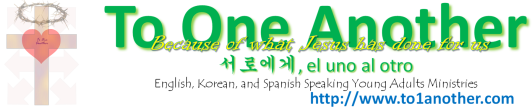 그러나, 하나님의 특별한 지시가 없을 때, 우리가 그들을 사랑하는 길을 생각해보며 실행하는 것입니다.예: 배고픈 사람들에게 먹을 것을 준다; 집이 없고 추운 사람에게 잠바/이불을 준다; 외로운 사람이 공동체에 낄 수 있도록 돕는다우리가 하나님의 은혜/사랑/자비를 보이고 싶은 사람들이 누군가요?그 대상의 가장 큰 고통과 원하는 것이 무엇일까요?그들에게 복음을 전한다면 어떻게 하시겠습니까?===========우리가 원하는 대상들 (Who do we want to reach?):그들에게 복음을 어떻게 설명할까요
(How shall we portray the Gospel to them)?==========Some Thoughts:To the hungry, we proclaim that Jesus is the bread of life. John 6:35
예수께서 가라사대 내가 곧 생명의 떡이니 내게 오는 자는 결코 주리지 아니할 터이요 나를 믿는 자는 영원히 목마르지 아니하리라
Jesus replied, “I am the bread of life. Whoever comes to me will never be hungry again. Whoever believes in me will never be thirsty.To the sick, we proclaim that Jesus is the healer.To the fatherless, He is (Psalm 68:5-6) “5A father to the fatherless, a defender of widows, is God in his holy dwelling. 6  God sets the lonely in families, he leads forth the prisoners with singing; but the rebellious live in a sun-scorched land.”To the poor, we proclaim that the kingdom of God is theirs
마태복음 (Matthew) 5:3-103  심령이 가난한 자는 복이 있나니 천국이 저희 것임이요  4  애통하는 자는 복이 있나니 저희가 위로를 받을 것임이요  5  온유한 자는 복이 있나니 저희가 땅을 기업으로 받을 것임이요  6  의에 주리고 목마른 자는 복이 있나니 저희가 배부를 것임이요  7  긍휼히 여기는 자는 복이 있나니 저희가 긍휼히 여김을 받을 것임이요  8  마음이 청결한 자는 복이 있나니 저희가 하나님을 볼 것임이요  9  화평케 하는 자는 복이 있나니 저희가 하나님의 아들이라 일컬음을 받을 것임이요  10  의를 위하여 핍박을 받은 자는 복이 있나니 천국이 저희 것임이라  3 God blesses those who are poor and realize their need for him, for the Kingdom of Heaven is theirs.4 God blesses those who mourn, for they will be comforted.5 God blesses those who are humble, for they will inherit the whole earth.6 God blesses those who hunger and thirst for justice, for they will be satisfied.7 God blesses those who are merciful, for they will be shown mercy.8 God blesses those whose hearts are pure, for they will see God.9 God blesses those who work for peace, for they will be called the children of God.10 God blesses those who are persecuted for doing right, for the Kingdom of Heaven is theirs.